ГЛАВА  ГОРОДА  ЭЛИСТЫПОСТАНОВЛЕНИЕ12 октября 2021 года	                    № 115                                            г. ЭлистаО проведении публичных слушаний В соответствии с Градостроительным кодексом Российской Федерации, статьей 28 Федерального закона от 6 октября 2003 года              № 131-ФЗ «Об общих принципах организации местного самоуправления в Российской Федерации», Положением о публичных слушаниях в городе Элисте, утвержденным решением Элистинского городского Собрания от     31 августа 2006 года № 4,постановляю:Провести 2 ноября 2021 года в 15.00 часов собрание участников публичных слушаний: по проекту постановления Администрации города Элисты «О предоставлении разрешения на отклонение от предельных параметров разрешенного строительства, реконструкции объектов капитального строительства» (Приложение 1) в отношении земельного участка с кадастровым номером 08:14:030548:72 площадью 570 кв.м., расположенного по адресу: Республика Калмыкия, город Элиста, ул. им. А.П. Пюрбеева, № 30, в части определения места допустимого размещения объекта капитального строительства без минимальных отступов от границ земельного участка с южной, восточной и северной сторон, согласно схеме № 1 Приложения 5 к настоящему постановлению;по проекту постановления Администрации города Элисты «О предоставлении разрешения на отклонение от предельных параметров разрешенного строительства, реконструкции объектов капитального строительства» (Приложение 2) в отношении земельного участка с кадастровым номером 08:14:030246:47 площадью 251 кв.м., расположенного по адресу: Республика Калмыкия, город Элиста, ул. Володарского, № 26, в части определения места допустимого размещения объекта капитального строительства без минимальных отступов от границ земельного участка с западной стороны, согласно схеме № 2 Приложения 5 к настоящему постановлению;по проекту постановления Администрации города Элисты «О предоставлении разрешения на отклонение от предельных параметров разрешенного строительства, реконструкции объектов капитального строительства» (Приложение 3) в отношении земельного участка с кадастровым номером 08:14:030244:63 площадью 645 кв.м., расположенного по адресу: Республика Калмыкия, город Элиста, ул. В.И. Ленина, д 185, в части определения места допустимого размещения объекта капитального строительства без минимальных отступов от границ земельного участка с южной стороны, согласно схеме № 3 Приложения 5 к настоящему постановлению;по проекту постановления Администрации города Элисты «О предоставлении разрешения на отклонение от предельных параметров разрешенного строительства, реконструкции объектов капитального строительства» (Приложение 4) в отношении земельных участков с кадастровыми номерами 08:14:032501:10482, 08:14:032501:10483, 08:14:032501:10484, 08:14:032501:10485, 08:14:032501:10481 общей площадью 464 кв.м., расположенных по адресному ориентиру: город Элиста, ул. Тепкина, № 26, в части определения места допустимого размещения объектов капитального строительства на каждом из указанных земельных участков без минимальных отступов от границ земельного участка со всех сторон и установления по каждому из указанных земельных участков максимального процента застройки 100 %, согласно схеме № 4 Приложения 5 к настоящему постановлению.Возложить подготовку и проведение собрания участников публичных слушаний по указанным вопросам на Комиссию по подготовке Правил землепользования и застройки города Элисты.Поручить Комиссии по подготовке Правил землепользования и застройки города Элисты:подготовку и опубликование оповещения о начале публичных слушаний в газете «Элистинская панорама» и размещение оповещения на официальном сайте и информационных стендах Администрации города Элисты;проведение экспозиции;проведение собрания участников публичных слушаний;подготовку и оформление протокола публичных слушаний;подготовку и опубликование заключения о результатах публичных слушаний.4. На весь период проведения публичных слушаний организовать экспозицию по вопросам, указанным в настоящем постановлении, в здании Администрации города Элисты, расположенном по адресу: город Элиста, ул. Ленина, 249, 1 этаж, с 9.00 часов до 18.00 часов.5. Назначить председательствующим на собрании участников публичных слушаний заместителя Главы Администрации города Элисты Авееву Н.О.6. Определить, что письменные извещения о желании участвовать в слушаниях и предложения по вопросу слушаний от жителей города Элисты направляются на имя заместителя Главы Администрации города Элисты Авеевой Н.О. и будут приниматься отделом архитектуры и градостроительства Администрации города Элисты по адресу: город Элиста, ул. им. Номто Очирова, д. 4, каб. 212 со дня публикации настоящего постановления в газете «Элистинская панорама» по 27 октября 2021 года в рабочие дни с 9.00 часов до 18.00 часов (перерыв с 13.00 часов до 14.00 часов).7. Информацию о месте проведения собрания участников публичных слушаний опубликовать в газете «Элистинская панорама» не позднее 29 октября 2021 года. 8. Опубликовать настоящее постановление в газете «Элистинская панорама» и разместить на официальном сайте Администрации города Элисты в сети «Интернет» не позднее 16 октября 2021 года.9. Контроль за исполнением настоящего постановления возложить на заместителя Главы Администрации города Элисты Авееву Н.О.	Глава города Элисты                                                     Н. ОрзаевАДМИНИСТРАЦИЯ  ГОРОДА  ЭЛИСТЫ  РЕСПУБЛИКИ  КАЛМЫКИЯПОСТАНОВЛЕНИЕот «___»_________2021 г.                    №_____                                      г. ЭлистаО предоставлении разрешения на отклонение от предельных параметров разрешенного строительства, реконструкции объектов капитального строительстваВ соответствии со статьей 40 Градостроительного кодекса Российской Федерации, Положением о публичных слушаниях в городе Элисте, утвержденным решением Элистинского городского Собрания от 31 августа 2006 года № 4, с учетом заключения публичных слушаний, руководствуясь статьями 35, 44 Устава города Элисты, Администрация города Элисты п о с т а н о в л я е т :1. Предоставить Доржеевой Виктории Александровне, зарегистрированной по адресу: город Элиста, ул. им. Чкалова, д. 39, разрешение на отклонение от установленных Правилами землепользования и застройки города Элисты, утверждёнными решением Элистинского городского Собрания от 27.12.2010 г. № 1, предельных параметров разрешенного строительства, реконструкции объектов капитального строительства, для земельного участка с кадастровым номером 08:14:030548:72 площадью 570 кв.м., расположенного по адресу: Республика Калмыкия, город Элиста, ул. им. А.П. Пюрбеева, № 30, по следующему показателю: - определить место допустимого размещения объекта капитального строительства без минимальных отступов от границ земельного участка с южной, восточной и северной сторон. Основание: заявление Доржеевой В.А.2. Настоящее постановление вступает в силу со дня его подписания.Глава Администрации города Элисты 		                Д.В. ТрапезниковАДМИНИСТРАЦИЯ  ГОРОДА  ЭЛИСТЫ  РЕСПУБЛИКИ  КАЛМЫКИЯПОСТАНОВЛЕНИЕот «___»_________2021 г.                    №_____                                      г. ЭлистаО предоставлении разрешения на отклонение от предельных параметров разрешенного строительства, реконструкции объектов капитального строительстваВ соответствии со статьей 40 Градостроительного кодекса Российской Федерации, Положением о публичных слушаниях в городе Элисте, утвержденным решением Элистинского городского Собрания от 31 августа 2006 года № 4, с учетом заключения публичных слушаний, руководствуясь статьями 35, 44 Устава города Элисты, Администрация города Элисты п о с т а н о в л я е т :1. Предоставить Кекшаевой Валентине Григорьевне, зарегистрированной по адресу: Республика Калмыкия, город Элиста, ул. им. Володарского, д. 26, разрешение на отклонение от установленных Правилами землепользования и застройки города Элисты, утверждёнными решением Элистинского городского Собрания от 27.12.2010 г. № 1, предельных параметров разрешенного строительства, реконструкции объектов капитального строительства, для земельного участка с кадастровым номером 08:14:030246:47 площадью 251 кв.м., расположенного по адресу: Республика Калмыкия, город Элиста, ул. Володарского, № 26, по следующему показателю: - определить место допустимого размещения объекта капитального строительства без минимальных отступов от границ земельного участка с западной стороны.Основание: заявление Кекшаевой В.Г.2. Настоящее постановление вступает в силу со дня его подписания.Глава Администрации города Элисты 		                Д.В. ТрапезниковАДМИНИСТРАЦИЯ  ГОРОДА  ЭЛИСТЫ  РЕСПУБЛИКИ  КАЛМЫКИЯПОСТАНОВЛЕНИЕот «___»_________2021 г.                    №_____                                      г. ЭлистаО предоставлении разрешения на отклонение от предельных параметров разрешенного строительства, реконструкции объектов капитального строительстваВ соответствии со статьей 40 Градостроительного кодекса Российской Федерации, Положением о публичных слушаниях в городе Элисте, утвержденным решением Элистинского городского Собрания от 31 августа 2006 года № 4, с учетом заключения публичных слушаний, руководствуясь статьями 35, 44 Устава города Элисты, Администрация города Элисты п о с т а н о в л я е т :1. Предоставить Баштаевой Цаган Манджиевне, зарегистрированной по адресу: Республика Калмыкия, Малодербетовский р-н, с. Малые Дербеты, ул. Колхозная, д. 5, разрешение на отклонение от установленных Правилами землепользования и застройки города Элисты, утверждёнными решением Элистинского городского Собрания от 27.12.2010 г. № 1, предельных параметров разрешенного строительства, реконструкции объектов капитального строительства, для земельного участка с кадастровым номером 08:14:030244:63 площадью 645 кв.м., расположенного по адресу: Республика Калмыкия, город Элиста, ул. В.И. Ленина, д 185, по следующему показателю: - определить место допустимого размещения объекта капитального строительства без минимальных отступов от границ земельного участка с южной стороны. Основание: заявление Музраева М.В., действующего по доверенности от 25.01.2021 № 08АА0339704 за Баштаеву Ц.М.2. Настоящее постановление вступает в силу со дня его подписания.Глава Администрации города Элисты 		                Д.В. ТрапезниковАДМИНИСТРАЦИЯ  ГОРОДА  ЭЛИСТЫ  РЕСПУБЛИКИ  КАЛМЫКИЯПОСТАНОВЛЕНИЕот «___»_________2021 г.                    №_____                                      г. ЭлистаО предоставлении разрешения на отклонение от предельных параметров разрешенного строительства, реконструкции объектов капитального строительстваВ соответствии со статьей 40 Градостроительного кодекса Российской Федерации, Положением о публичных слушаниях в городе Элисте, утвержденным решением Элистинского городского Собрания от 31 августа 2006 года № 4, с учетом заключения публичных слушаний, руководствуясь статьями 35, 44 Устава города Элисты, Администрация города Элисты п о с т а н о в л я е т :1. Предоставить ООО «Стройдом» разрешение на отклонение от установленных Правилами землепользования и застройки города Элисты, утверждёнными решением Элистинского городского Собрания от 27.12.2010 г. № 1, предельных параметров разрешенного строительства, реконструкции объектов капитального строительства, для земельных участков с кадастровыми номерами 08:14:032501:10482, 08:14:032501:10483, 08:14:032501:10484, 08:14:032501:10485, 08:14:032501:10481 общей площадью 464 кв.м., расположенных по адресному ориентиру: город Элиста, ул. Тепкина, № 26, по следующим показателям: - определить место допустимого размещения объектов капитального строительства на каждом из указанных земельных участков без минимальных отступов от границы земельного участка со всех сторон;- установить по каждому из указанных земельных участков максимальный процент застройки - 100 %.Основание: заявление ООО «Стройдом».2. Настоящее постановление вступает в силу со дня его подписания.Глава Администрации города Элисты 		                Д.В. ТрапезниковПриложение 5к постановлению Главы города Элистыот 12 октября 2021 года № 115Схема № 1Выкопировка из карты градостроительного зонирования Правил землепользования и застройки города Элисты, утвержденных решением Элистинского городского Собрания от 27.12.2010 г. № 1Схема № 2Выкопировка из карты градостроительного зонирования Правил землепользования и застройки города Элисты, утвержденных решением Элистинского городского Собрания от 27.12.2010 г. № 1Схема № 3Выкопировка из карты градостроительного зонирования Правил землепользования и застройки города Элисты, утвержденных решением Элистинского городского Собрания от 27.12.2010 г. № 1Схема № 4Выкопировка из карты градостроительного зонирования Правил землепользования и застройки города Элисты, утвержденных решением Элистинского городского Собрания от 27.12.2010 г. № 1Приложение 1к постановлению Главы города Элистыот 12 октября 2021 года № 115Приложение 2к постановлению Главы города Элистыот 12 октября 2021 года № 115Приложение 3к постановлению Главы города Элистыот 12 октября 2021 года № 115Приложение 4к постановлению Главы города Элистыот 12 октября 2021 года № 115ПЗЗ:ПЗЗ:ПЗЗ:ПЗЗ: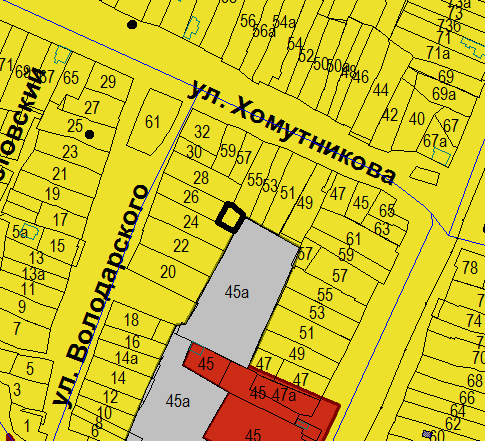 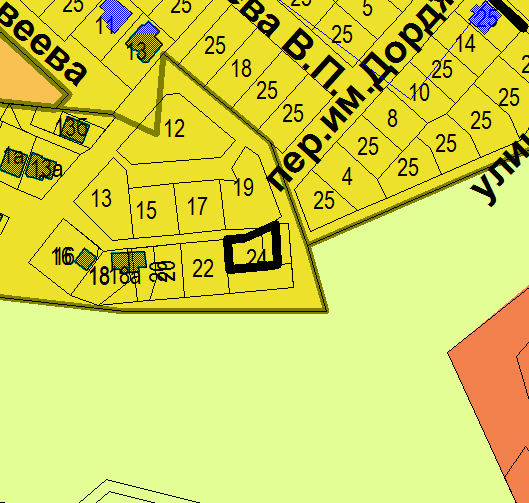 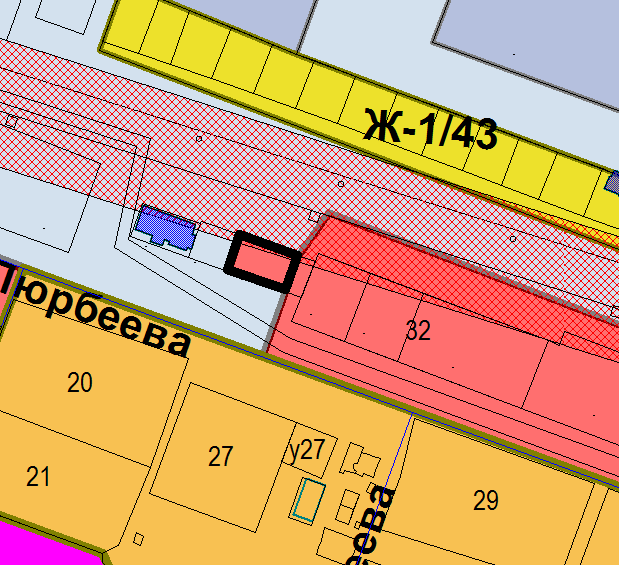 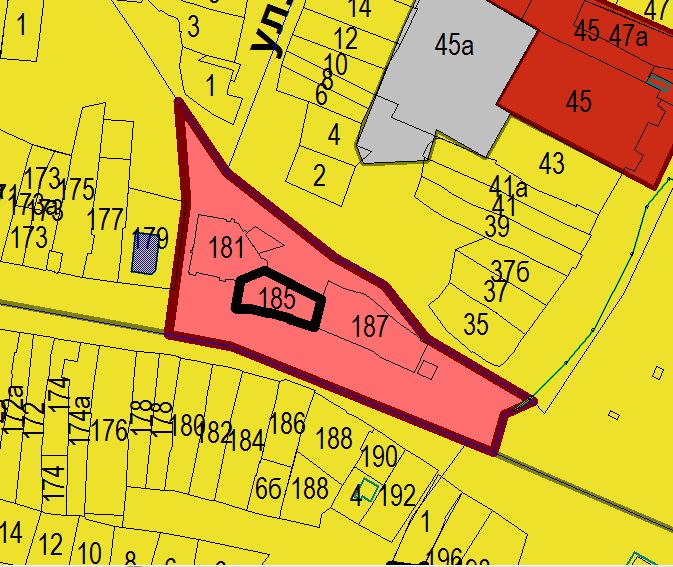 